	Björklinge BK tar Swish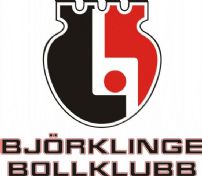 Nummer 123 363 0159  	scanna gärna QR-koden nedan med din mobilMinimumköp 20 kr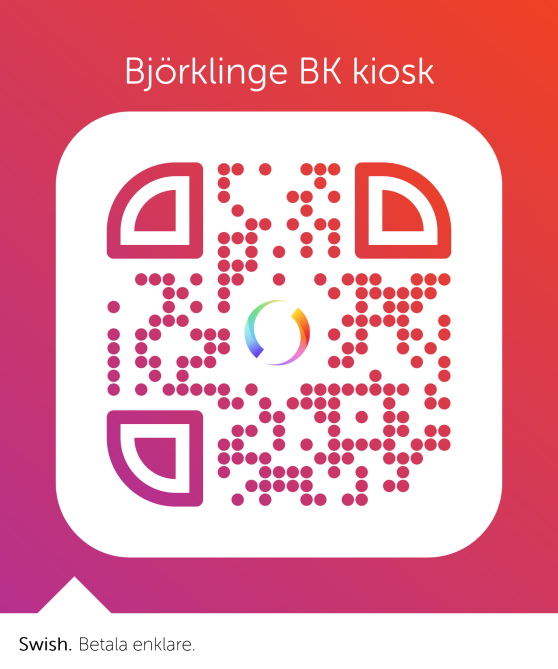 Bankvärlden anser att ideella idrottsföreningar skall klassas som företag.Varje swishköp vi tar emot kostar föreningen 2kr i avgift.För att vi skall få något kvar av försäljningen så har vi lagt ett minibelopp för swishköp om 20kr.Hoppas du tycker att det är OK.Med vänlig hälsningBjörklinge BKGå gärna ihop, swisha varandra(gratis) och gör en gemensam swish till oss,så får vi mera kvar i föreningen ;)